NORTH WALSHAM TOWN COUNCIL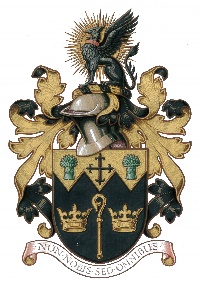 Use of Park Application FormOrganiser:    	Location & Nature of Use:   	Date/Days:    	Times:    Risk Assessments, insurance documents and methods statements in place      YES/NO  If YES please attach, if NO when will these be available ?Is this for an Event (which includes vehicles, or equipment, or structures, or tents, or public activities:   YES/NO   if YES - Once an event is approved:-An Event Management plan will be required, (available on our website https://nwtc.org.uk/the-council/policies/ )Commercial Events are asked to consider making a donation to the Mayor’s Charity of £100 per day on siteA refundable damage deposit of £1000 will be required prior to the event (to be paid by cheque)If requested by the Town Council, local residents must be notified at least 14 days prior to the eventPlease Note: It is NOT the responsibility of the Town Council to clear up after an activity/event	Terms and ConditionsThe Organiser shall take out adequate Public Liability insurance cover of at least £5 million, and Employer’s Liability insurance cover of £5 million fully indemnifying the Council against accidents or injury to third parties and/or damage to third party property.Parks MUST be left in a tidy condition after the activity, free from litter and other rubbishAny advertising MUST be removed after the activity has endedThe Town Council reserves the right to stop the activity if the approved Event Management Plan, and these terms and conditions, are not followedArrangements need to be made for unlocking the gates, when requiredNo vehicle shall be driven over any grassed area without prior permission from the Town Council officeSigned:    	Date:    	Email:    							   Phone:   Please return form to - 18 Kings Arms Street, North Walsham NR28 9JX  or email to - info@nwtc.org.ukFOR OFFICE USEApproved YES/NO	Meeting and Date: ______________________________________The NWTC General Privacy Statement explains how we use your personal data, store it securely and how you can exercise your rights. All data will be destroyed in line with our Retention & Disposal Policy